Ahoj prvňáčci,máme za sebou online hodinu a ještě si dnes procvičíte psaní a prvouku.V Pepovi s vlaštovkou si na straně 46 prohlédněte obrázky. Vlaštovky už tady nejsou, protože odletěly do teplých krajin. Víš proč?Znáš ještě nějaké ptáčky, kteří odletěli za teplem a potravou.Poradím ti. Začíná na Č a má tři písmena.Začíná na Š a má šest písmen.Začíná na J a má sedm písmen.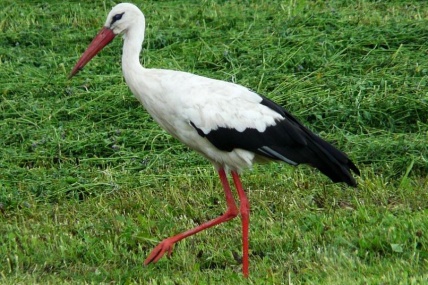 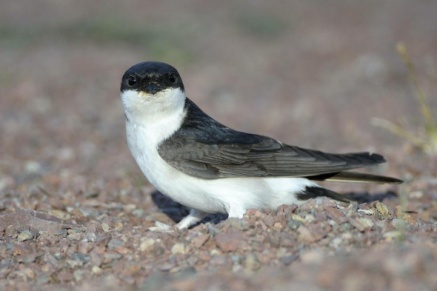 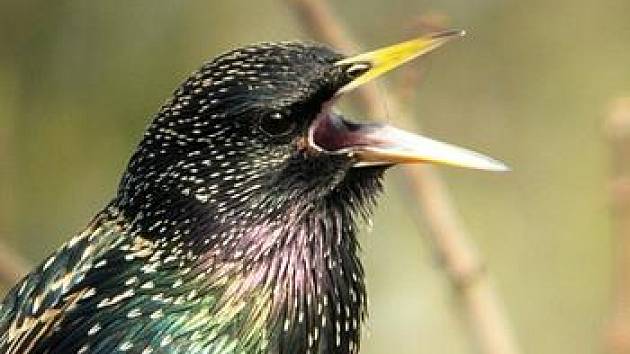 Z přílohy vzadu si vyber správné samolepky a dolep je do políček na straně 46.Na straně 47 zakroužkuj siluety vlaštovek a v úkolu 2 najdi a označ 10 rozdílů. 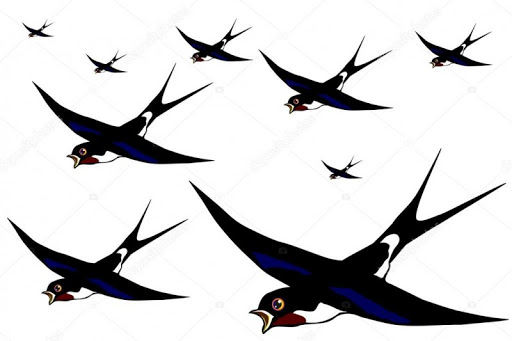 PsaníNejdříve si rozcvič rameno, předloktí a zápěstí. Dej si 5x křížení.Na tabulku si to nejdříve natrénujte, pak můžete pastelkou do sešitu.Dnes nás čeká v Čárymáry cvik 34.U psaní si říkej básničku. Začni vždy směrem, který znázorňuje šipka. Dnešní den jsou DUŠIČKY- Památka zesnulýchMůžeš si zapálit s rodiči svíčku, zavzpomínat na své předky, zajít na hřbitov, pokud jste ještě nebyli.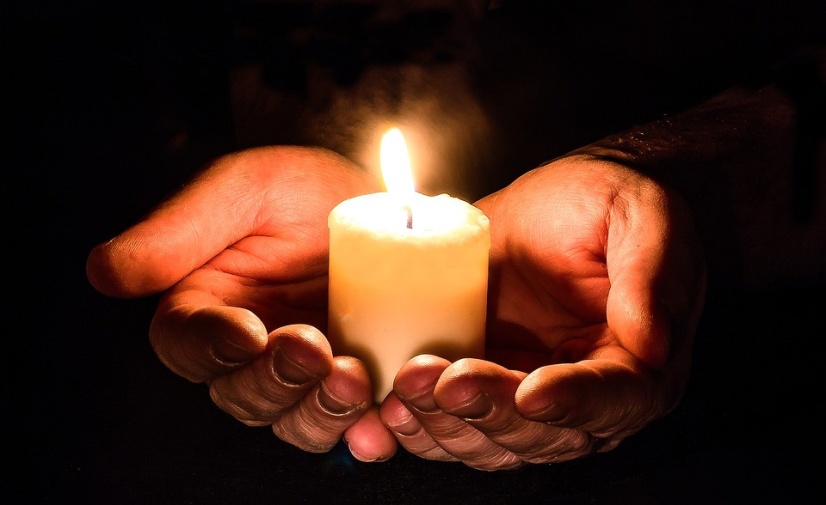 Po paní Táni vám pošlu nějaké pomůcky, materiály, také něco na tvoření.Tento týden bychom mohli vyrobit srdíčko a s pomocí rodičů napsat vzkaz někomu blízkému např. babičce, dědovi, že je máme rádi, chybí nám apod.  Nechám to na vás.Budu ráda za vaše fotky při práci, tvoření. Pošlete je e-mail nebo na WhatsApp. Děkuji. Přeji vám pěkný den, opatrujte se.Vaše paní učitelka Gabča